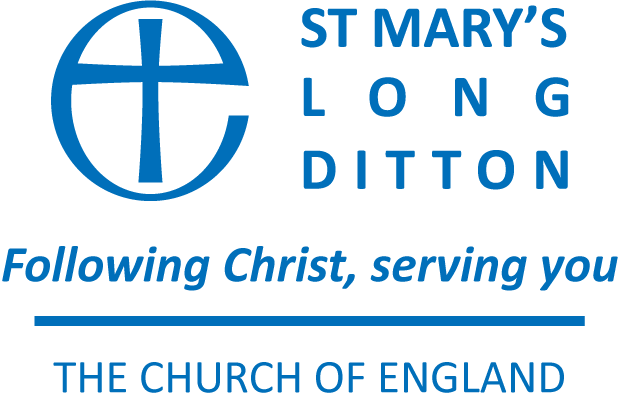 STANDING ORDER REQUEST FORM - COMPLETE IN BLOCK CAPITALS AND GIVE TO YOUR BANKTo my bank,Please pay ‘Long Ditton Parochial Church Council Community Account’ Account no. 10610909At Barclays Bank Plc, Surbiton (sort Code 20-46-73)The sum of £_____________   (Pounds)Starting on __________ / _________/2023* and monthly* thereafter until further notice.YOUR DETAILS AND SIGNATUREYOUR BANK’S DETAILSYOUR BANK ACCOUNTIn case of queries please contact the Stewardship Secretary, Sarah Carvalho, atgiving@stmaryslongditton.org.ukNameAddressPostcodeSignatureDateBank NameBank Address(correspondence address)Post CodeAccount No. Account Name